MEMBERSHIP FORM 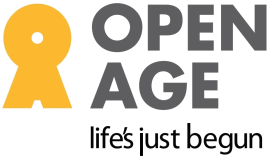 Please complete and return this form to us at the below email or address:Open Age, St Charles’ Centre for Health & Wellbeing,Exmoor Street, London, W10 6DZ or Email to: mail@openage.org.uk WWW.OPENAGE.ORG.UK Tel: 020 4516 9978Note that all sections marked with an *Asterix are mandatory fields.MEMBERSHIP FORM Please complete and return this form to us at the below email or address:Open Age, St Charles’ Centre for Health & Wellbeing,Exmoor Street, London, W10 6DZ or Email to: mail@openage.org.uk WWW.OPENAGE.ORG.UK Tel: 020 4516 9978Note that all sections marked with an *Asterix are mandatory fields.MEMBERSHIP FORM Please complete and return this form to us at the below email or address:Open Age, St Charles’ Centre for Health & Wellbeing,Exmoor Street, London, W10 6DZ or Email to: mail@openage.org.uk WWW.OPENAGE.ORG.UK Tel: 020 4516 9978Note that all sections marked with an *Asterix are mandatory fields.MEMBERSHIP FORM Please complete and return this form to us at the below email or address:Open Age, St Charles’ Centre for Health & Wellbeing,Exmoor Street, London, W10 6DZ or Email to: mail@openage.org.uk WWW.OPENAGE.ORG.UK Tel: 020 4516 9978Note that all sections marked with an *Asterix are mandatory fields.MEMBERSHIP FORM Please complete and return this form to us at the below email or address:Open Age, St Charles’ Centre for Health & Wellbeing,Exmoor Street, London, W10 6DZ or Email to: mail@openage.org.uk WWW.OPENAGE.ORG.UK Tel: 020 4516 9978Note that all sections marked with an *Asterix are mandatory fields.MEMBERSHIP FORM Please complete and return this form to us at the below email or address:Open Age, St Charles’ Centre for Health & Wellbeing,Exmoor Street, London, W10 6DZ or Email to: mail@openage.org.uk WWW.OPENAGE.ORG.UK Tel: 020 4516 9978Note that all sections marked with an *Asterix are mandatory fields.MEMBERSHIP FORM Please complete and return this form to us at the below email or address:Open Age, St Charles’ Centre for Health & Wellbeing,Exmoor Street, London, W10 6DZ or Email to: mail@openage.org.uk WWW.OPENAGE.ORG.UK Tel: 020 4516 9978Note that all sections marked with an *Asterix are mandatory fields.MEMBERSHIP FORM Please complete and return this form to us at the below email or address:Open Age, St Charles’ Centre for Health & Wellbeing,Exmoor Street, London, W10 6DZ or Email to: mail@openage.org.uk WWW.OPENAGE.ORG.UK Tel: 020 4516 9978Note that all sections marked with an *Asterix are mandatory fields.MEMBERSHIP FORM Please complete and return this form to us at the below email or address:Open Age, St Charles’ Centre for Health & Wellbeing,Exmoor Street, London, W10 6DZ or Email to: mail@openage.org.uk WWW.OPENAGE.ORG.UK Tel: 020 4516 9978Note that all sections marked with an *Asterix are mandatory fields.MEMBERSHIP FORM Please complete and return this form to us at the below email or address:Open Age, St Charles’ Centre for Health & Wellbeing,Exmoor Street, London, W10 6DZ or Email to: mail@openage.org.uk WWW.OPENAGE.ORG.UK Tel: 020 4516 9978Note that all sections marked with an *Asterix are mandatory fields.MEMBERSHIP FORM Please complete and return this form to us at the below email or address:Open Age, St Charles’ Centre for Health & Wellbeing,Exmoor Street, London, W10 6DZ or Email to: mail@openage.org.uk WWW.OPENAGE.ORG.UK Tel: 020 4516 9978Note that all sections marked with an *Asterix are mandatory fields.MEMBERSHIP FORM Please complete and return this form to us at the below email or address:Open Age, St Charles’ Centre for Health & Wellbeing,Exmoor Street, London, W10 6DZ or Email to: mail@openage.org.uk WWW.OPENAGE.ORG.UK Tel: 020 4516 9978Note that all sections marked with an *Asterix are mandatory fields.MEMBERSHIP FORM Please complete and return this form to us at the below email or address:Open Age, St Charles’ Centre for Health & Wellbeing,Exmoor Street, London, W10 6DZ or Email to: mail@openage.org.uk WWW.OPENAGE.ORG.UK Tel: 020 4516 9978Note that all sections marked with an *Asterix are mandatory fields.MEMBERSHIP FORM Please complete and return this form to us at the below email or address:Open Age, St Charles’ Centre for Health & Wellbeing,Exmoor Street, London, W10 6DZ or Email to: mail@openage.org.uk WWW.OPENAGE.ORG.UK Tel: 020 4516 9978Note that all sections marked with an *Asterix are mandatory fields.MEMBERSHIP FORM Please complete and return this form to us at the below email or address:Open Age, St Charles’ Centre for Health & Wellbeing,Exmoor Street, London, W10 6DZ or Email to: mail@openage.org.uk WWW.OPENAGE.ORG.UK Tel: 020 4516 9978Note that all sections marked with an *Asterix are mandatory fields.MEMBERSHIP FORM Please complete and return this form to us at the below email or address:Open Age, St Charles’ Centre for Health & Wellbeing,Exmoor Street, London, W10 6DZ or Email to: mail@openage.org.uk WWW.OPENAGE.ORG.UK Tel: 020 4516 9978Note that all sections marked with an *Asterix are mandatory fields.*First Name *First Name *Surname Gender  Gender  Male       Female        Other Male       Female        Other Male       Female        Other Male       Female        Other Male       Female        Other Male       Female        Other Male       Female        Other Male       Female        Other Male       Female        Other Male       Female        Other Male       Female        Other *DOB: *DOB:       /        /*Address:*Address:*Borough*Borough*Postcode:*Home phone:*Home phone:*Mobile:*Email Address:*Email Address:* If you have provided an email address you will automatically be added to our mailing system and receive our activity programme via email. If you do not have an email you may pick up a programme in one of our Centre’s or call us on 020 4516 9978 and we will post one.* If you have provided an email address you will automatically be added to our mailing system and receive our activity programme via email. If you do not have an email you may pick up a programme in one of our Centre’s or call us on 020 4516 9978 and we will post one.* If you have provided an email address you will automatically be added to our mailing system and receive our activity programme via email. If you do not have an email you may pick up a programme in one of our Centre’s or call us on 020 4516 9978 and we will post one.* If you have provided an email address you will automatically be added to our mailing system and receive our activity programme via email. If you do not have an email you may pick up a programme in one of our Centre’s or call us on 020 4516 9978 and we will post one.* If you have provided an email address you will automatically be added to our mailing system and receive our activity programme via email. If you do not have an email you may pick up a programme in one of our Centre’s or call us on 020 4516 9978 and we will post one.* If you have provided an email address you will automatically be added to our mailing system and receive our activity programme via email. If you do not have an email you may pick up a programme in one of our Centre’s or call us on 020 4516 9978 and we will post one.* If you have provided an email address you will automatically be added to our mailing system and receive our activity programme via email. If you do not have an email you may pick up a programme in one of our Centre’s or call us on 020 4516 9978 and we will post one.* If you have provided an email address you will automatically be added to our mailing system and receive our activity programme via email. If you do not have an email you may pick up a programme in one of our Centre’s or call us on 020 4516 9978 and we will post one.* If you have provided an email address you will automatically be added to our mailing system and receive our activity programme via email. If you do not have an email you may pick up a programme in one of our Centre’s or call us on 020 4516 9978 and we will post one.* If you have provided an email address you will automatically be added to our mailing system and receive our activity programme via email. If you do not have an email you may pick up a programme in one of our Centre’s or call us on 020 4516 9978 and we will post one.* If you have provided an email address you will automatically be added to our mailing system and receive our activity programme via email. If you do not have an email you may pick up a programme in one of our Centre’s or call us on 020 4516 9978 and we will post one.* If you have provided an email address you will automatically be added to our mailing system and receive our activity programme via email. If you do not have an email you may pick up a programme in one of our Centre’s or call us on 020 4516 9978 and we will post one.* If you have provided an email address you will automatically be added to our mailing system and receive our activity programme via email. If you do not have an email you may pick up a programme in one of our Centre’s or call us on 020 4516 9978 and we will post one.* If you have provided an email address you will automatically be added to our mailing system and receive our activity programme via email. If you do not have an email you may pick up a programme in one of our Centre’s or call us on 020 4516 9978 and we will post one.* If you have provided an email address you will automatically be added to our mailing system and receive our activity programme via email. If you do not have an email you may pick up a programme in one of our Centre’s or call us on 020 4516 9978 and we will post one.* If you have provided an email address you will automatically be added to our mailing system and receive our activity programme via email. If you do not have an email you may pick up a programme in one of our Centre’s or call us on 020 4516 9978 and we will post one.EMERGENCY CONTACT DETAILSEMERGENCY CONTACT DETAILSEMERGENCY CONTACT DETAILSEMERGENCY CONTACT DETAILSEMERGENCY CONTACT DETAILSEMERGENCY CONTACT DETAILSEMERGENCY CONTACT DETAILSEMERGENCY CONTACT DETAILSEMERGENCY CONTACT DETAILSEMERGENCY CONTACT DETAILSEMERGENCY CONTACT DETAILSEMERGENCY CONTACT DETAILSEMERGENCY CONTACT DETAILSEMERGENCY CONTACT DETAILSEMERGENCY CONTACT DETAILSEMERGENCY CONTACT DETAILS*Name:*Name:*Phone no:*Relationship:*Relationship:*Relationship:*Relationship:MEASURES OF PERSONAL WELLBEINGMEASURES OF PERSONAL WELLBEINGMEASURES OF PERSONAL WELLBEINGMEASURES OF PERSONAL WELLBEINGMEASURES OF PERSONAL WELLBEINGMEASURES OF PERSONAL WELLBEINGMEASURES OF PERSONAL WELLBEINGMEASURES OF PERSONAL WELLBEINGMEASURES OF PERSONAL WELLBEINGMEASURES OF PERSONAL WELLBEINGMEASURES OF PERSONAL WELLBEINGMEASURES OF PERSONAL WELLBEINGMEASURES OF PERSONAL WELLBEINGMEASURES OF PERSONAL WELLBEINGMEASURES OF PERSONAL WELLBEINGMEASURES OF PERSONAL WELLBEINGWe are including a set of four questions that have been developed by the Office of National Statistics and are widely used as a measure of impact, known as the ONS4. We are including these questions as they will give us a better understanding of the impact Open Age has in comparison to other types of organisations. This is very important to us as we hope it will allow us to make a stronger argument to new and existing partners about why they should continue to fund us.We are including a set of four questions that have been developed by the Office of National Statistics and are widely used as a measure of impact, known as the ONS4. We are including these questions as they will give us a better understanding of the impact Open Age has in comparison to other types of organisations. This is very important to us as we hope it will allow us to make a stronger argument to new and existing partners about why they should continue to fund us.We are including a set of four questions that have been developed by the Office of National Statistics and are widely used as a measure of impact, known as the ONS4. We are including these questions as they will give us a better understanding of the impact Open Age has in comparison to other types of organisations. This is very important to us as we hope it will allow us to make a stronger argument to new and existing partners about why they should continue to fund us.We are including a set of four questions that have been developed by the Office of National Statistics and are widely used as a measure of impact, known as the ONS4. We are including these questions as they will give us a better understanding of the impact Open Age has in comparison to other types of organisations. This is very important to us as we hope it will allow us to make a stronger argument to new and existing partners about why they should continue to fund us.We are including a set of four questions that have been developed by the Office of National Statistics and are widely used as a measure of impact, known as the ONS4. We are including these questions as they will give us a better understanding of the impact Open Age has in comparison to other types of organisations. This is very important to us as we hope it will allow us to make a stronger argument to new and existing partners about why they should continue to fund us.We are including a set of four questions that have been developed by the Office of National Statistics and are widely used as a measure of impact, known as the ONS4. We are including these questions as they will give us a better understanding of the impact Open Age has in comparison to other types of organisations. This is very important to us as we hope it will allow us to make a stronger argument to new and existing partners about why they should continue to fund us.We are including a set of four questions that have been developed by the Office of National Statistics and are widely used as a measure of impact, known as the ONS4. We are including these questions as they will give us a better understanding of the impact Open Age has in comparison to other types of organisations. This is very important to us as we hope it will allow us to make a stronger argument to new and existing partners about why they should continue to fund us.We are including a set of four questions that have been developed by the Office of National Statistics and are widely used as a measure of impact, known as the ONS4. We are including these questions as they will give us a better understanding of the impact Open Age has in comparison to other types of organisations. This is very important to us as we hope it will allow us to make a stronger argument to new and existing partners about why they should continue to fund us.We are including a set of four questions that have been developed by the Office of National Statistics and are widely used as a measure of impact, known as the ONS4. We are including these questions as they will give us a better understanding of the impact Open Age has in comparison to other types of organisations. This is very important to us as we hope it will allow us to make a stronger argument to new and existing partners about why they should continue to fund us.We are including a set of four questions that have been developed by the Office of National Statistics and are widely used as a measure of impact, known as the ONS4. We are including these questions as they will give us a better understanding of the impact Open Age has in comparison to other types of organisations. This is very important to us as we hope it will allow us to make a stronger argument to new and existing partners about why they should continue to fund us.We are including a set of four questions that have been developed by the Office of National Statistics and are widely used as a measure of impact, known as the ONS4. We are including these questions as they will give us a better understanding of the impact Open Age has in comparison to other types of organisations. This is very important to us as we hope it will allow us to make a stronger argument to new and existing partners about why they should continue to fund us.We are including a set of four questions that have been developed by the Office of National Statistics and are widely used as a measure of impact, known as the ONS4. We are including these questions as they will give us a better understanding of the impact Open Age has in comparison to other types of organisations. This is very important to us as we hope it will allow us to make a stronger argument to new and existing partners about why they should continue to fund us.We are including a set of four questions that have been developed by the Office of National Statistics and are widely used as a measure of impact, known as the ONS4. We are including these questions as they will give us a better understanding of the impact Open Age has in comparison to other types of organisations. This is very important to us as we hope it will allow us to make a stronger argument to new and existing partners about why they should continue to fund us.We are including a set of four questions that have been developed by the Office of National Statistics and are widely used as a measure of impact, known as the ONS4. We are including these questions as they will give us a better understanding of the impact Open Age has in comparison to other types of organisations. This is very important to us as we hope it will allow us to make a stronger argument to new and existing partners about why they should continue to fund us.We are including a set of four questions that have been developed by the Office of National Statistics and are widely used as a measure of impact, known as the ONS4. We are including these questions as they will give us a better understanding of the impact Open Age has in comparison to other types of organisations. This is very important to us as we hope it will allow us to make a stronger argument to new and existing partners about why they should continue to fund us.We are including a set of four questions that have been developed by the Office of National Statistics and are widely used as a measure of impact, known as the ONS4. We are including these questions as they will give us a better understanding of the impact Open Age has in comparison to other types of organisations. This is very important to us as we hope it will allow us to make a stronger argument to new and existing partners about why they should continue to fund us.There are no right or wrong answers. For each of these questions please answer on a scale of 0 to 10, where 0 is “not at all” and 10 is “completely”.1. Overall, how satisfied are you with your life nowadays?0     1     2      3       4      5      6      7       8      9      10     2. Overall, to what extent do you feel that the things you do in your life are worthwhile?0     1     2      3       4      5      6      7       8      9      10     3. Overall, how happy did you feel yesterday?0     1     2      3       4      5      6      7       8      9      10     4. On a scale where 0 is “not at all anxious” and 10 is “completely anxious”, overall, how anxious did you feel yesterday?0     1     2      3       4      5      6      7       8      9      10     There are no right or wrong answers. For each of these questions please answer on a scale of 0 to 10, where 0 is “not at all” and 10 is “completely”.1. Overall, how satisfied are you with your life nowadays?0     1     2      3       4      5      6      7       8      9      10     2. Overall, to what extent do you feel that the things you do in your life are worthwhile?0     1     2      3       4      5      6      7       8      9      10     3. Overall, how happy did you feel yesterday?0     1     2      3       4      5      6      7       8      9      10     4. On a scale where 0 is “not at all anxious” and 10 is “completely anxious”, overall, how anxious did you feel yesterday?0     1     2      3       4      5      6      7       8      9      10     There are no right or wrong answers. For each of these questions please answer on a scale of 0 to 10, where 0 is “not at all” and 10 is “completely”.1. Overall, how satisfied are you with your life nowadays?0     1     2      3       4      5      6      7       8      9      10     2. Overall, to what extent do you feel that the things you do in your life are worthwhile?0     1     2      3       4      5      6      7       8      9      10     3. Overall, how happy did you feel yesterday?0     1     2      3       4      5      6      7       8      9      10     4. On a scale where 0 is “not at all anxious” and 10 is “completely anxious”, overall, how anxious did you feel yesterday?0     1     2      3       4      5      6      7       8      9      10     There are no right or wrong answers. For each of these questions please answer on a scale of 0 to 10, where 0 is “not at all” and 10 is “completely”.1. Overall, how satisfied are you with your life nowadays?0     1     2      3       4      5      6      7       8      9      10     2. Overall, to what extent do you feel that the things you do in your life are worthwhile?0     1     2      3       4      5      6      7       8      9      10     3. Overall, how happy did you feel yesterday?0     1     2      3       4      5      6      7       8      9      10     4. On a scale where 0 is “not at all anxious” and 10 is “completely anxious”, overall, how anxious did you feel yesterday?0     1     2      3       4      5      6      7       8      9      10     There are no right or wrong answers. For each of these questions please answer on a scale of 0 to 10, where 0 is “not at all” and 10 is “completely”.1. Overall, how satisfied are you with your life nowadays?0     1     2      3       4      5      6      7       8      9      10     2. Overall, to what extent do you feel that the things you do in your life are worthwhile?0     1     2      3       4      5      6      7       8      9      10     3. Overall, how happy did you feel yesterday?0     1     2      3       4      5      6      7       8      9      10     4. On a scale where 0 is “not at all anxious” and 10 is “completely anxious”, overall, how anxious did you feel yesterday?0     1     2      3       4      5      6      7       8      9      10     There are no right or wrong answers. For each of these questions please answer on a scale of 0 to 10, where 0 is “not at all” and 10 is “completely”.1. Overall, how satisfied are you with your life nowadays?0     1     2      3       4      5      6      7       8      9      10     2. Overall, to what extent do you feel that the things you do in your life are worthwhile?0     1     2      3       4      5      6      7       8      9      10     3. Overall, how happy did you feel yesterday?0     1     2      3       4      5      6      7       8      9      10     4. On a scale where 0 is “not at all anxious” and 10 is “completely anxious”, overall, how anxious did you feel yesterday?0     1     2      3       4      5      6      7       8      9      10     There are no right or wrong answers. For each of these questions please answer on a scale of 0 to 10, where 0 is “not at all” and 10 is “completely”.1. Overall, how satisfied are you with your life nowadays?0     1     2      3       4      5      6      7       8      9      10     2. Overall, to what extent do you feel that the things you do in your life are worthwhile?0     1     2      3       4      5      6      7       8      9      10     3. Overall, how happy did you feel yesterday?0     1     2      3       4      5      6      7       8      9      10     4. On a scale where 0 is “not at all anxious” and 10 is “completely anxious”, overall, how anxious did you feel yesterday?0     1     2      3       4      5      6      7       8      9      10     There are no right or wrong answers. For each of these questions please answer on a scale of 0 to 10, where 0 is “not at all” and 10 is “completely”.1. Overall, how satisfied are you with your life nowadays?0     1     2      3       4      5      6      7       8      9      10     2. Overall, to what extent do you feel that the things you do in your life are worthwhile?0     1     2      3       4      5      6      7       8      9      10     3. Overall, how happy did you feel yesterday?0     1     2      3       4      5      6      7       8      9      10     4. On a scale where 0 is “not at all anxious” and 10 is “completely anxious”, overall, how anxious did you feel yesterday?0     1     2      3       4      5      6      7       8      9      10     There are no right or wrong answers. For each of these questions please answer on a scale of 0 to 10, where 0 is “not at all” and 10 is “completely”.1. Overall, how satisfied are you with your life nowadays?0     1     2      3       4      5      6      7       8      9      10     2. Overall, to what extent do you feel that the things you do in your life are worthwhile?0     1     2      3       4      5      6      7       8      9      10     3. Overall, how happy did you feel yesterday?0     1     2      3       4      5      6      7       8      9      10     4. On a scale where 0 is “not at all anxious” and 10 is “completely anxious”, overall, how anxious did you feel yesterday?0     1     2      3       4      5      6      7       8      9      10     There are no right or wrong answers. For each of these questions please answer on a scale of 0 to 10, where 0 is “not at all” and 10 is “completely”.1. Overall, how satisfied are you with your life nowadays?0     1     2      3       4      5      6      7       8      9      10     2. Overall, to what extent do you feel that the things you do in your life are worthwhile?0     1     2      3       4      5      6      7       8      9      10     3. Overall, how happy did you feel yesterday?0     1     2      3       4      5      6      7       8      9      10     4. On a scale where 0 is “not at all anxious” and 10 is “completely anxious”, overall, how anxious did you feel yesterday?0     1     2      3       4      5      6      7       8      9      10     There are no right or wrong answers. For each of these questions please answer on a scale of 0 to 10, where 0 is “not at all” and 10 is “completely”.1. Overall, how satisfied are you with your life nowadays?0     1     2      3       4      5      6      7       8      9      10     2. Overall, to what extent do you feel that the things you do in your life are worthwhile?0     1     2      3       4      5      6      7       8      9      10     3. Overall, how happy did you feel yesterday?0     1     2      3       4      5      6      7       8      9      10     4. On a scale where 0 is “not at all anxious” and 10 is “completely anxious”, overall, how anxious did you feel yesterday?0     1     2      3       4      5      6      7       8      9      10     There are no right or wrong answers. For each of these questions please answer on a scale of 0 to 10, where 0 is “not at all” and 10 is “completely”.1. Overall, how satisfied are you with your life nowadays?0     1     2      3       4      5      6      7       8      9      10     2. Overall, to what extent do you feel that the things you do in your life are worthwhile?0     1     2      3       4      5      6      7       8      9      10     3. Overall, how happy did you feel yesterday?0     1     2      3       4      5      6      7       8      9      10     4. On a scale where 0 is “not at all anxious” and 10 is “completely anxious”, overall, how anxious did you feel yesterday?0     1     2      3       4      5      6      7       8      9      10     There are no right or wrong answers. For each of these questions please answer on a scale of 0 to 10, where 0 is “not at all” and 10 is “completely”.1. Overall, how satisfied are you with your life nowadays?0     1     2      3       4      5      6      7       8      9      10     2. Overall, to what extent do you feel that the things you do in your life are worthwhile?0     1     2      3       4      5      6      7       8      9      10     3. Overall, how happy did you feel yesterday?0     1     2      3       4      5      6      7       8      9      10     4. On a scale where 0 is “not at all anxious” and 10 is “completely anxious”, overall, how anxious did you feel yesterday?0     1     2      3       4      5      6      7       8      9      10     There are no right or wrong answers. For each of these questions please answer on a scale of 0 to 10, where 0 is “not at all” and 10 is “completely”.1. Overall, how satisfied are you with your life nowadays?0     1     2      3       4      5      6      7       8      9      10     2. Overall, to what extent do you feel that the things you do in your life are worthwhile?0     1     2      3       4      5      6      7       8      9      10     3. Overall, how happy did you feel yesterday?0     1     2      3       4      5      6      7       8      9      10     4. On a scale where 0 is “not at all anxious” and 10 is “completely anxious”, overall, how anxious did you feel yesterday?0     1     2      3       4      5      6      7       8      9      10     There are no right or wrong answers. For each of these questions please answer on a scale of 0 to 10, where 0 is “not at all” and 10 is “completely”.1. Overall, how satisfied are you with your life nowadays?0     1     2      3       4      5      6      7       8      9      10     2. Overall, to what extent do you feel that the things you do in your life are worthwhile?0     1     2      3       4      5      6      7       8      9      10     3. Overall, how happy did you feel yesterday?0     1     2      3       4      5      6      7       8      9      10     4. On a scale where 0 is “not at all anxious” and 10 is “completely anxious”, overall, how anxious did you feel yesterday?0     1     2      3       4      5      6      7       8      9      10     There are no right or wrong answers. For each of these questions please answer on a scale of 0 to 10, where 0 is “not at all” and 10 is “completely”.1. Overall, how satisfied are you with your life nowadays?0     1     2      3       4      5      6      7       8      9      10     2. Overall, to what extent do you feel that the things you do in your life are worthwhile?0     1     2      3       4      5      6      7       8      9      10     3. Overall, how happy did you feel yesterday?0     1     2      3       4      5      6      7       8      9      10     4. On a scale where 0 is “not at all anxious” and 10 is “completely anxious”, overall, how anxious did you feel yesterday?0     1     2      3       4      5      6      7       8      9      10     personal detailspersonal detailspersonal detailspersonal detailspersonal detailspersonal detailspersonal detailspersonal detailspersonal detailspersonal detailspersonal detailspersonal detailspersonal detailspersonal detailspersonal detailspersonal detailsWhat is your ethnic origin?WhiteWhiteWhiteBritish British British Black or Black BritishBlack or Black BritishBlack or Black British Caribbean Caribbean Caribbean Caribbean Caribbean CaribbeanWhat is your ethnic origin?IrishIrishIrishAfricanAfricanAfricanAfricanAfricanAfricanWhat is your ethnic origin?Any other White backgroundAny other White backgroundAny other White backgroundAny other Black backgroundAny other Black backgroundAny other Black backgroundAny other Black backgroundAny other Black backgroundAny other Black backgroundWhat is your ethnic origin?Asian or Asian BritishAsian or Asian BritishAsian or Asian BritishIndianIndianIndianMixedMixedMixedWhite & Black CaribbeanWhite & Black CaribbeanWhite & Black CaribbeanWhite & Black CaribbeanWhite & Black CaribbeanWhite & Black CaribbeanWhat is your ethnic origin?PakistaniPakistaniPakistaniWhite & Black African White & Black African White & Black African White & Black African White & Black African White & Black African What is your ethnic origin?Bangladeshi Bangladeshi Bangladeshi White & Asian White & Asian White & Asian White & Asian White & Asian White & Asian What is your ethnic origin?Any other Asian backgroundAny other Asian backgroundAny other Asian backgroundAny other Mixed backgroundAny other Mixed backgroundAny other Mixed backgroundAny other Mixed backgroundAny other Mixed backgroundAny other Mixed backgroundWhat is your ethnic origin?ChineseChineseChineseWhat is your ethnic origin?Other Ethnic GroupsOther Ethnic GroupsOther Ethnic GroupsAny other Ethnic backgroundAny other Ethnic backgroundAny other Ethnic backgroundPrefer not to say Prefer not to say Prefer not to say Prefer not to say Prefer not to say Prefer not to say How do you identify your sexuality?Heterosexual (straight)  Gay    Lesbian   Bisexual    Prefer not to say   OtherHeterosexual (straight)  Gay    Lesbian   Bisexual    Prefer not to say   OtherHeterosexual (straight)  Gay    Lesbian   Bisexual    Prefer not to say   OtherHeterosexual (straight)  Gay    Lesbian   Bisexual    Prefer not to say   OtherHeterosexual (straight)  Gay    Lesbian   Bisexual    Prefer not to say   OtherHeterosexual (straight)  Gay    Lesbian   Bisexual    Prefer not to say   OtherHeterosexual (straight)  Gay    Lesbian   Bisexual    Prefer not to say   OtherHeterosexual (straight)  Gay    Lesbian   Bisexual    Prefer not to say   OtherHeterosexual (straight)  Gay    Lesbian   Bisexual    Prefer not to say   OtherHeterosexual (straight)  Gay    Lesbian   Bisexual    Prefer not to say   OtherHeterosexual (straight)  Gay    Lesbian   Bisexual    Prefer not to say   OtherHeterosexual (straight)  Gay    Lesbian   Bisexual    Prefer not to say   OtherHeterosexual (straight)  Gay    Lesbian   Bisexual    Prefer not to say   OtherHeterosexual (straight)  Gay    Lesbian   Bisexual    Prefer not to say   OtherHeterosexual (straight)  Gay    Lesbian   Bisexual    Prefer not to say   OtherLanguage informationWhich languages do you speak?First language                                                   Any other languages Which languages do you speak?First language                                                   Any other languages Which languages do you speak?First language                                                   Any other languages Which languages do you speak?First language                                                   Any other languages Which languages do you speak?First language                                                   Any other languages Which languages do you speak?First language                                                   Any other languages Which languages do you speak?First language                                                   Any other languages Which languages do you speak?First language                                                   Any other languages Which languages do you speak?First language                                                   Any other languages Which languages do you speak?First language                                                   Any other languages Which languages do you speak?First language                                                   Any other languages Which languages do you speak?First language                                                   Any other languages Which languages do you speak?First language                                                   Any other languages Which languages do you speak?First language                                                   Any other languages Which languages do you speak?First language                                                   Any other languages Who do you live with?With others   By myself    With others   By myself    With others   By myself    With others   By myself    With others   By myself    With others   By myself    With others   By myself    With others   By myself    With others   By myself    With others   By myself    With others   By myself    With others   By myself    With others   By myself    With others   By myself    With others   By myself    Carer informationAre you an unpaid carer?  Yes                   Do you receive Carer’s Allowance?      YesWho do you care for?Partner/Spouse       Parent      Child     Sibling     Friend      Other  Are you an unpaid carer?  Yes                   Do you receive Carer’s Allowance?      YesWho do you care for?Partner/Spouse       Parent      Child     Sibling     Friend      Other  Are you an unpaid carer?  Yes                   Do you receive Carer’s Allowance?      YesWho do you care for?Partner/Spouse       Parent      Child     Sibling     Friend      Other  Are you an unpaid carer?  Yes                   Do you receive Carer’s Allowance?      YesWho do you care for?Partner/Spouse       Parent      Child     Sibling     Friend      Other  Are you an unpaid carer?  Yes                   Do you receive Carer’s Allowance?      YesWho do you care for?Partner/Spouse       Parent      Child     Sibling     Friend      Other  Are you an unpaid carer?  Yes                   Do you receive Carer’s Allowance?      YesWho do you care for?Partner/Spouse       Parent      Child     Sibling     Friend      Other  Are you an unpaid carer?  Yes                   Do you receive Carer’s Allowance?      YesWho do you care for?Partner/Spouse       Parent      Child     Sibling     Friend      Other  Are you an unpaid carer?  Yes                   Do you receive Carer’s Allowance?      YesWho do you care for?Partner/Spouse       Parent      Child     Sibling     Friend      Other  Are you an unpaid carer?  Yes                   Do you receive Carer’s Allowance?      YesWho do you care for?Partner/Spouse       Parent      Child     Sibling     Friend      Other  Are you an unpaid carer?  Yes                   Do you receive Carer’s Allowance?      YesWho do you care for?Partner/Spouse       Parent      Child     Sibling     Friend      Other  Are you an unpaid carer?  Yes                   Do you receive Carer’s Allowance?      YesWho do you care for?Partner/Spouse       Parent      Child     Sibling     Friend      Other  Are you an unpaid carer?  Yes                   Do you receive Carer’s Allowance?      YesWho do you care for?Partner/Spouse       Parent      Child     Sibling     Friend      Other  Are you an unpaid carer?  Yes                   Do you receive Carer’s Allowance?      YesWho do you care for?Partner/Spouse       Parent      Child     Sibling     Friend      Other  Are you an unpaid carer?  Yes                   Do you receive Carer’s Allowance?      YesWho do you care for?Partner/Spouse       Parent      Child     Sibling     Friend      Other  Are you an unpaid carer?  Yes                   Do you receive Carer’s Allowance?      YesWho do you care for?Partner/Spouse       Parent      Child     Sibling     Friend      Other  Would you like to volunteer for Open Age?.. if so in what capacity?Eg. Admin, Trips, Café. Activities... if so in what capacity?Eg. Admin, Trips, Café. Activities... if so in what capacity?Eg. Admin, Trips, Café. Activities... if so in what capacity?Eg. Admin, Trips, Café. Activities... if so in what capacity?Eg. Admin, Trips, Café. Activities... if so in what capacity?Eg. Admin, Trips, Café. Activities... if so in what capacity?Eg. Admin, Trips, Café. Activities... if so in what capacity?Eg. Admin, Trips, Café. Activities... if so in what capacity?Eg. Admin, Trips, Café. Activities... if so in what capacity?Eg. Admin, Trips, Café. Activities... if so in what capacity?Eg. Admin, Trips, Café. Activities... if so in what capacity?Eg. Admin, Trips, Café. Activities... if so in what capacity?Eg. Admin, Trips, Café. Activities... if so in what capacity?Eg. Admin, Trips, Café. Activities... if so in what capacity?Eg. Admin, Trips, Café. Activities.MEDICAL DETAILSMEDICAL DETAILSMEDICAL DETAILSMEDICAL DETAILSMEDICAL DETAILSMEDICAL DETAILSMEDICAL DETAILSMEDICAL DETAILSMEDICAL DETAILSMEDICAL DETAILSMEDICAL DETAILSMEDICAL DETAILSMEDICAL DETAILSMEDICAL DETAILSMEDICAL DETAILSMEDICAL DETAILSTick any medical conditions or disabilities that your Doctor has diagnosedTick any medical conditions or disabilities that your Doctor has diagnosedTick any medical conditions or disabilities that your Doctor has diagnosedTick any medical conditions or disabilities that your Doctor has diagnosedTick any medical conditions or disabilities that your Doctor has diagnosedTick any medical conditions or disabilities that your Doctor has diagnosedTick any medical conditions or disabilities that your Doctor has diagnosedTick any medical conditions or disabilities that your Doctor has diagnosedTick any medical conditions or disabilities that your Doctor has diagnosedTick any medical conditions or disabilities that your Doctor has diagnosedTick any medical conditions or disabilities that your Doctor has diagnosedTick any medical conditions or disabilities that your Doctor has diagnosedTick any medical conditions or disabilities that your Doctor has diagnosedTick any medical conditions or disabilities that your Doctor has diagnosedTick any medical conditions or disabilities that your Doctor has diagnosedTick any medical conditions or disabilities that your Doctor has diagnosedDyspraxiaDyspraxiaDyspraxiaHip replacementHip replacementHip replacementHip replacementHip replacementAsthmaAsthmaAsthmaAsthmaAsthmaAsthmaAsthmaAsthmaDyslexiaDyslexiaDyslexiaKnee replacementKnee replacementKnee replacementKnee replacementKnee replacementCOPDCOPDCOPDCOPDCOPDCOPDCOPDCOPDEmotional difficultiesEmotional difficultiesEmotional difficultiesShoulder replacementShoulder replacementShoulder replacementShoulder replacementShoulder replacementLong COVIDLong COVIDLong COVIDLong COVIDLong COVIDLong COVIDLong COVIDLong COVIDBehavioural difficultiesBehavioural difficultiesBehavioural difficultiesRheumatoid ArthritisRheumatoid ArthritisRheumatoid ArthritisRheumatoid ArthritisRheumatoid ArthritisDementiaDementiaDementiaDementiaDementiaDementiaDementiaDementiaLearning difficultiesLearning difficultiesLearning difficultiesOsteoporosisOsteoporosisOsteoporosisOsteoporosisOsteoporosisParkinson'sParkinson'sParkinson'sParkinson'sParkinson'sParkinson'sParkinson'sParkinson'sMental ill healthMental ill healthMental ill health Osteopenia Osteopenia Osteopenia Osteopenia OsteopeniaEpilepsyEpilepsyEpilepsyEpilepsyEpilepsyEpilepsyEpilepsyEpilepsyMigraineMigraineMigraine Osteoarthritis Osteoarthritis Osteoarthritis Osteoarthritis OsteoarthritisStrokeStrokeStrokeStrokeStrokeStrokeStrokeStrokeVisual impairmentVisual impairmentVisual impairmentDiabetesDiabetesDiabetesDiabetesDiabetesCancer/RemissionCancer/RemissionCancer/RemissionCancer/RemissionCancer/RemissionCancer/RemissionCancer/RemissionCancer/RemissionHearing impairmentHearing impairmentHearing impairmentHigh blood pressureHigh blood pressureHigh blood pressureHigh blood pressureHigh blood pressureREGISTERED DISABLEDREGISTERED DISABLEDREGISTERED DISABLEDREGISTERED DISABLEDREGISTERED DISABLEDREGISTERED DISABLEDREGISTERED DISABLEDREGISTERED DISABLEDMobility IssuesMobility IssuesMobility IssuesLow blood pressureLow blood pressureLow blood pressureLow blood pressureLow blood pressureAny other condition, illness, injury or disability (please specify)Any other condition, illness, injury or disability (please specify)Any other condition, illness, injury or disability (please specify)Any other condition, illness, injury or disability (please specify)Any other condition, illness, injury or disability (please specify)Any other condition, illness, injury or disability (please specify)Any other condition, illness, injury or disability (please specify)Any other condition, illness, injury or disability (please specify)Multiple SclerosisMultiple SclerosisMultiple SclerosisHeart conditionHeart conditionHeart conditionHeart conditionHeart conditionHave you had a Fall in the last 12 months and would you like to be contacted by our Steady and Stable (falls prevention exercise) team? Have you had a Fall in the last 12 months and would you like to be contacted by our Steady and Stable (falls prevention exercise) team? Have you had a Fall in the last 12 months and would you like to be contacted by our Steady and Stable (falls prevention exercise) team? Have you had a Fall in the last 12 months and would you like to be contacted by our Steady and Stable (falls prevention exercise) team? Have you had a Fall in the last 12 months and would you like to be contacted by our Steady and Stable (falls prevention exercise) team? Have you had a Fall in the last 12 months and would you like to be contacted by our Steady and Stable (falls prevention exercise) team? Have you had a Fall in the last 12 months and would you like to be contacted by our Steady and Stable (falls prevention exercise) team? Have you had a Fall in the last 12 months and would you like to be contacted by our Steady and Stable (falls prevention exercise) team? Have you had a Fall in the last 12 months and would you like to be contacted by our Steady and Stable (falls prevention exercise) team? Have you had a Fall in the last 12 months and would you like to be contacted by our Steady and Stable (falls prevention exercise) team? Have you had a Fall in the last 12 months and would you like to be contacted by our Steady and Stable (falls prevention exercise) team? Have you had a Fall in the last 12 months and would you like to be contacted by our Steady and Stable (falls prevention exercise) team? Have you had a Fall in the last 12 months and would you like to be contacted by our Steady and Stable (falls prevention exercise) team? Have you had a Fall in the last 12 months and would you like to be contacted by our Steady and Stable (falls prevention exercise) team? Have you had a Fall in the last 12 months and would you like to be contacted by our Steady and Stable (falls prevention exercise) team? Have you had a Fall in the last 12 months and would you like to be contacted by our Steady and Stable (falls prevention exercise) team? If you have ticked any of the disability or health information above, or you have had RECENT SURGERY please check with your GP that they approve of you attending your preferred classes. By signing this form, I confirm that I have revealed to the best of my knowledge, anything that may affect me during or as a result of exercise and that my participation in any exercise session is entirely at my own risk.If you have ticked any of the disability or health information above, or you have had RECENT SURGERY please check with your GP that they approve of you attending your preferred classes. By signing this form, I confirm that I have revealed to the best of my knowledge, anything that may affect me during or as a result of exercise and that my participation in any exercise session is entirely at my own risk.If you have ticked any of the disability or health information above, or you have had RECENT SURGERY please check with your GP that they approve of you attending your preferred classes. By signing this form, I confirm that I have revealed to the best of my knowledge, anything that may affect me during or as a result of exercise and that my participation in any exercise session is entirely at my own risk.If you have ticked any of the disability or health information above, or you have had RECENT SURGERY please check with your GP that they approve of you attending your preferred classes. By signing this form, I confirm that I have revealed to the best of my knowledge, anything that may affect me during or as a result of exercise and that my participation in any exercise session is entirely at my own risk.If you have ticked any of the disability or health information above, or you have had RECENT SURGERY please check with your GP that they approve of you attending your preferred classes. By signing this form, I confirm that I have revealed to the best of my knowledge, anything that may affect me during or as a result of exercise and that my participation in any exercise session is entirely at my own risk.If you have ticked any of the disability or health information above, or you have had RECENT SURGERY please check with your GP that they approve of you attending your preferred classes. By signing this form, I confirm that I have revealed to the best of my knowledge, anything that may affect me during or as a result of exercise and that my participation in any exercise session is entirely at my own risk.If you have ticked any of the disability or health information above, or you have had RECENT SURGERY please check with your GP that they approve of you attending your preferred classes. By signing this form, I confirm that I have revealed to the best of my knowledge, anything that may affect me during or as a result of exercise and that my participation in any exercise session is entirely at my own risk.If you have ticked any of the disability or health information above, or you have had RECENT SURGERY please check with your GP that they approve of you attending your preferred classes. By signing this form, I confirm that I have revealed to the best of my knowledge, anything that may affect me during or as a result of exercise and that my participation in any exercise session is entirely at my own risk.If you have ticked any of the disability or health information above, or you have had RECENT SURGERY please check with your GP that they approve of you attending your preferred classes. By signing this form, I confirm that I have revealed to the best of my knowledge, anything that may affect me during or as a result of exercise and that my participation in any exercise session is entirely at my own risk.If you have ticked any of the disability or health information above, or you have had RECENT SURGERY please check with your GP that they approve of you attending your preferred classes. By signing this form, I confirm that I have revealed to the best of my knowledge, anything that may affect me during or as a result of exercise and that my participation in any exercise session is entirely at my own risk.If you have ticked any of the disability or health information above, or you have had RECENT SURGERY please check with your GP that they approve of you attending your preferred classes. By signing this form, I confirm that I have revealed to the best of my knowledge, anything that may affect me during or as a result of exercise and that my participation in any exercise session is entirely at my own risk.If you have ticked any of the disability or health information above, or you have had RECENT SURGERY please check with your GP that they approve of you attending your preferred classes. By signing this form, I confirm that I have revealed to the best of my knowledge, anything that may affect me during or as a result of exercise and that my participation in any exercise session is entirely at my own risk.If you have ticked any of the disability or health information above, or you have had RECENT SURGERY please check with your GP that they approve of you attending your preferred classes. By signing this form, I confirm that I have revealed to the best of my knowledge, anything that may affect me during or as a result of exercise and that my participation in any exercise session is entirely at my own risk.If you have ticked any of the disability or health information above, or you have had RECENT SURGERY please check with your GP that they approve of you attending your preferred classes. By signing this form, I confirm that I have revealed to the best of my knowledge, anything that may affect me during or as a result of exercise and that my participation in any exercise session is entirely at my own risk.If you have ticked any of the disability or health information above, or you have had RECENT SURGERY please check with your GP that they approve of you attending your preferred classes. By signing this form, I confirm that I have revealed to the best of my knowledge, anything that may affect me during or as a result of exercise and that my participation in any exercise session is entirely at my own risk.If you have ticked any of the disability or health information above, or you have had RECENT SURGERY please check with your GP that they approve of you attending your preferred classes. By signing this form, I confirm that I have revealed to the best of my knowledge, anything that may affect me during or as a result of exercise and that my participation in any exercise session is entirely at my own risk.GP contact detailsGP contact detailsGP contact detailsGP contact detailsGP contact detailsGP contact detailsGP contact detailsGP contact detailsGP contact detailsGP contact detailsGP contact detailsGP contact detailsGP contact detailsGP contact detailsGP contact detailsGP contact detailsName & Address:NHS No.NHS No.NHS No.Were you referred to us by any of the following?MCMW (My Care My Way)      Social Services  Housing services  GP/Health Services Community Mental Health Teams    Other Older Persons Charity Grenfell Health & Wellbeing service  Other (Please specify)MCMW (My Care My Way)      Social Services  Housing services  GP/Health Services Community Mental Health Teams    Other Older Persons Charity Grenfell Health & Wellbeing service  Other (Please specify)MCMW (My Care My Way)      Social Services  Housing services  GP/Health Services Community Mental Health Teams    Other Older Persons Charity Grenfell Health & Wellbeing service  Other (Please specify)MCMW (My Care My Way)      Social Services  Housing services  GP/Health Services Community Mental Health Teams    Other Older Persons Charity Grenfell Health & Wellbeing service  Other (Please specify)MCMW (My Care My Way)      Social Services  Housing services  GP/Health Services Community Mental Health Teams    Other Older Persons Charity Grenfell Health & Wellbeing service  Other (Please specify)MCMW (My Care My Way)      Social Services  Housing services  GP/Health Services Community Mental Health Teams    Other Older Persons Charity Grenfell Health & Wellbeing service  Other (Please specify)MCMW (My Care My Way)      Social Services  Housing services  GP/Health Services Community Mental Health Teams    Other Older Persons Charity Grenfell Health & Wellbeing service  Other (Please specify)MCMW (My Care My Way)      Social Services  Housing services  GP/Health Services Community Mental Health Teams    Other Older Persons Charity Grenfell Health & Wellbeing service  Other (Please specify)MCMW (My Care My Way)      Social Services  Housing services  GP/Health Services Community Mental Health Teams    Other Older Persons Charity Grenfell Health & Wellbeing service  Other (Please specify)MCMW (My Care My Way)      Social Services  Housing services  GP/Health Services Community Mental Health Teams    Other Older Persons Charity Grenfell Health & Wellbeing service  Other (Please specify)MCMW (My Care My Way)      Social Services  Housing services  GP/Health Services Community Mental Health Teams    Other Older Persons Charity Grenfell Health & Wellbeing service  Other (Please specify)MCMW (My Care My Way)      Social Services  Housing services  GP/Health Services Community Mental Health Teams    Other Older Persons Charity Grenfell Health & Wellbeing service  Other (Please specify)MCMW (My Care My Way)      Social Services  Housing services  GP/Health Services Community Mental Health Teams    Other Older Persons Charity Grenfell Health & Wellbeing service  Other (Please specify)MCMW (My Care My Way)      Social Services  Housing services  GP/Health Services Community Mental Health Teams    Other Older Persons Charity Grenfell Health & Wellbeing service  Other (Please specify)MCMW (My Care My Way)      Social Services  Housing services  GP/Health Services Community Mental Health Teams    Other Older Persons Charity Grenfell Health & Wellbeing service  Other (Please specify)Internal staff use only: referred via your project?Open Age - Link-Up Team     Open Age - TFM (Time For Me)        Open Age - Men's Group  Open Age – Be Active   Open Age - ACL (Adult Community Learning)     Open Age – Steady & Stable    Open Age – Osteo Blast    Open Age – Healthy Lungs   Open Age - Link-Up Team     Open Age - TFM (Time For Me)        Open Age - Men's Group  Open Age – Be Active   Open Age - ACL (Adult Community Learning)     Open Age – Steady & Stable    Open Age – Osteo Blast    Open Age – Healthy Lungs   Open Age - Link-Up Team     Open Age - TFM (Time For Me)        Open Age - Men's Group  Open Age – Be Active   Open Age - ACL (Adult Community Learning)     Open Age – Steady & Stable    Open Age – Osteo Blast    Open Age – Healthy Lungs   Open Age - Link-Up Team     Open Age - TFM (Time For Me)        Open Age - Men's Group  Open Age – Be Active   Open Age - ACL (Adult Community Learning)     Open Age – Steady & Stable    Open Age – Osteo Blast    Open Age – Healthy Lungs   Open Age - Link-Up Team     Open Age - TFM (Time For Me)        Open Age - Men's Group  Open Age – Be Active   Open Age - ACL (Adult Community Learning)     Open Age – Steady & Stable    Open Age – Osteo Blast    Open Age – Healthy Lungs   Open Age - Link-Up Team     Open Age - TFM (Time For Me)        Open Age - Men's Group  Open Age – Be Active   Open Age - ACL (Adult Community Learning)     Open Age – Steady & Stable    Open Age – Osteo Blast    Open Age – Healthy Lungs   Open Age - Link-Up Team     Open Age - TFM (Time For Me)        Open Age - Men's Group  Open Age – Be Active   Open Age - ACL (Adult Community Learning)     Open Age – Steady & Stable    Open Age – Osteo Blast    Open Age – Healthy Lungs   Open Age - Link-Up Team     Open Age - TFM (Time For Me)        Open Age - Men's Group  Open Age – Be Active   Open Age - ACL (Adult Community Learning)     Open Age – Steady & Stable    Open Age – Osteo Blast    Open Age – Healthy Lungs   Open Age - Link-Up Team     Open Age - TFM (Time For Me)        Open Age - Men's Group  Open Age – Be Active   Open Age - ACL (Adult Community Learning)     Open Age – Steady & Stable    Open Age – Osteo Blast    Open Age – Healthy Lungs   Open Age - Link-Up Team     Open Age - TFM (Time For Me)        Open Age - Men's Group  Open Age – Be Active   Open Age - ACL (Adult Community Learning)     Open Age – Steady & Stable    Open Age – Osteo Blast    Open Age – Healthy Lungs   Open Age - Link-Up Team     Open Age - TFM (Time For Me)        Open Age - Men's Group  Open Age – Be Active   Open Age - ACL (Adult Community Learning)     Open Age – Steady & Stable    Open Age – Osteo Blast    Open Age – Healthy Lungs   Open Age - Link-Up Team     Open Age - TFM (Time For Me)        Open Age - Men's Group  Open Age – Be Active   Open Age - ACL (Adult Community Learning)     Open Age – Steady & Stable    Open Age – Osteo Blast    Open Age – Healthy Lungs   Open Age - Link-Up Team     Open Age - TFM (Time For Me)        Open Age - Men's Group  Open Age – Be Active   Open Age - ACL (Adult Community Learning)     Open Age – Steady & Stable    Open Age – Osteo Blast    Open Age – Healthy Lungs   Open Age - Link-Up Team     Open Age - TFM (Time For Me)        Open Age - Men's Group  Open Age – Be Active   Open Age - ACL (Adult Community Learning)     Open Age – Steady & Stable    Open Age – Osteo Blast    Open Age – Healthy Lungs   Open Age - Link-Up Team     Open Age - TFM (Time For Me)        Open Age - Men's Group  Open Age – Be Active   Open Age - ACL (Adult Community Learning)     Open Age – Steady & Stable    Open Age – Osteo Blast    Open Age – Healthy Lungs   DATA PROTECTION DECLARATIONDATA PROTECTION DECLARATIONDATA PROTECTION DECLARATIONDATA PROTECTION DECLARATIONDATA PROTECTION DECLARATIONDATA PROTECTION DECLARATIONDATA PROTECTION DECLARATIONDATA PROTECTION DECLARATIONDATA PROTECTION DECLARATIONDATA PROTECTION DECLARATIONDATA PROTECTION DECLARATIONDATA PROTECTION DECLARATIONDATA PROTECTION DECLARATIONDATA PROTECTION DECLARATIONDATA PROTECTION DECLARATIONDATA PROTECTION DECLARATIONAll information contained in this form is strictly confidential.The information provided may be used to create anonymous statistics for funders to show Open Age activities reach a variety of older people of different ages and backgrounds, and without this information, activities may not be funded.Please ask a member of staff or go to our website WWW.OPENAGE.ORG.UK  to view our GDPR and Privacy policy.I understand that Open Age will store this information in a database that will be available to Open Age staff, tutors and volunteers for the purpose of providing activities and managing my membership. In an emergency, the information may be used to contact the person nominated. If you would like to receive future marketing relating to fundraising events and updates about Open Age by Email please opt in below:Opt in   Opt out  All information contained in this form is strictly confidential.The information provided may be used to create anonymous statistics for funders to show Open Age activities reach a variety of older people of different ages and backgrounds, and without this information, activities may not be funded.Please ask a member of staff or go to our website WWW.OPENAGE.ORG.UK  to view our GDPR and Privacy policy.I understand that Open Age will store this information in a database that will be available to Open Age staff, tutors and volunteers for the purpose of providing activities and managing my membership. In an emergency, the information may be used to contact the person nominated. If you would like to receive future marketing relating to fundraising events and updates about Open Age by Email please opt in below:Opt in   Opt out  All information contained in this form is strictly confidential.The information provided may be used to create anonymous statistics for funders to show Open Age activities reach a variety of older people of different ages and backgrounds, and without this information, activities may not be funded.Please ask a member of staff or go to our website WWW.OPENAGE.ORG.UK  to view our GDPR and Privacy policy.I understand that Open Age will store this information in a database that will be available to Open Age staff, tutors and volunteers for the purpose of providing activities and managing my membership. In an emergency, the information may be used to contact the person nominated. If you would like to receive future marketing relating to fundraising events and updates about Open Age by Email please opt in below:Opt in   Opt out  All information contained in this form is strictly confidential.The information provided may be used to create anonymous statistics for funders to show Open Age activities reach a variety of older people of different ages and backgrounds, and without this information, activities may not be funded.Please ask a member of staff or go to our website WWW.OPENAGE.ORG.UK  to view our GDPR and Privacy policy.I understand that Open Age will store this information in a database that will be available to Open Age staff, tutors and volunteers for the purpose of providing activities and managing my membership. In an emergency, the information may be used to contact the person nominated. If you would like to receive future marketing relating to fundraising events and updates about Open Age by Email please opt in below:Opt in   Opt out  All information contained in this form is strictly confidential.The information provided may be used to create anonymous statistics for funders to show Open Age activities reach a variety of older people of different ages and backgrounds, and without this information, activities may not be funded.Please ask a member of staff or go to our website WWW.OPENAGE.ORG.UK  to view our GDPR and Privacy policy.I understand that Open Age will store this information in a database that will be available to Open Age staff, tutors and volunteers for the purpose of providing activities and managing my membership. In an emergency, the information may be used to contact the person nominated. If you would like to receive future marketing relating to fundraising events and updates about Open Age by Email please opt in below:Opt in   Opt out  All information contained in this form is strictly confidential.The information provided may be used to create anonymous statistics for funders to show Open Age activities reach a variety of older people of different ages and backgrounds, and without this information, activities may not be funded.Please ask a member of staff or go to our website WWW.OPENAGE.ORG.UK  to view our GDPR and Privacy policy.I understand that Open Age will store this information in a database that will be available to Open Age staff, tutors and volunteers for the purpose of providing activities and managing my membership. In an emergency, the information may be used to contact the person nominated. If you would like to receive future marketing relating to fundraising events and updates about Open Age by Email please opt in below:Opt in   Opt out  All information contained in this form is strictly confidential.The information provided may be used to create anonymous statistics for funders to show Open Age activities reach a variety of older people of different ages and backgrounds, and without this information, activities may not be funded.Please ask a member of staff or go to our website WWW.OPENAGE.ORG.UK  to view our GDPR and Privacy policy.I understand that Open Age will store this information in a database that will be available to Open Age staff, tutors and volunteers for the purpose of providing activities and managing my membership. In an emergency, the information may be used to contact the person nominated. If you would like to receive future marketing relating to fundraising events and updates about Open Age by Email please opt in below:Opt in   Opt out  All information contained in this form is strictly confidential.The information provided may be used to create anonymous statistics for funders to show Open Age activities reach a variety of older people of different ages and backgrounds, and without this information, activities may not be funded.Please ask a member of staff or go to our website WWW.OPENAGE.ORG.UK  to view our GDPR and Privacy policy.I understand that Open Age will store this information in a database that will be available to Open Age staff, tutors and volunteers for the purpose of providing activities and managing my membership. In an emergency, the information may be used to contact the person nominated. If you would like to receive future marketing relating to fundraising events and updates about Open Age by Email please opt in below:Opt in   Opt out  All information contained in this form is strictly confidential.The information provided may be used to create anonymous statistics for funders to show Open Age activities reach a variety of older people of different ages and backgrounds, and without this information, activities may not be funded.Please ask a member of staff or go to our website WWW.OPENAGE.ORG.UK  to view our GDPR and Privacy policy.I understand that Open Age will store this information in a database that will be available to Open Age staff, tutors and volunteers for the purpose of providing activities and managing my membership. In an emergency, the information may be used to contact the person nominated. If you would like to receive future marketing relating to fundraising events and updates about Open Age by Email please opt in below:Opt in   Opt out  All information contained in this form is strictly confidential.The information provided may be used to create anonymous statistics for funders to show Open Age activities reach a variety of older people of different ages and backgrounds, and without this information, activities may not be funded.Please ask a member of staff or go to our website WWW.OPENAGE.ORG.UK  to view our GDPR and Privacy policy.I understand that Open Age will store this information in a database that will be available to Open Age staff, tutors and volunteers for the purpose of providing activities and managing my membership. In an emergency, the information may be used to contact the person nominated. If you would like to receive future marketing relating to fundraising events and updates about Open Age by Email please opt in below:Opt in   Opt out  All information contained in this form is strictly confidential.The information provided may be used to create anonymous statistics for funders to show Open Age activities reach a variety of older people of different ages and backgrounds, and without this information, activities may not be funded.Please ask a member of staff or go to our website WWW.OPENAGE.ORG.UK  to view our GDPR and Privacy policy.I understand that Open Age will store this information in a database that will be available to Open Age staff, tutors and volunteers for the purpose of providing activities and managing my membership. In an emergency, the information may be used to contact the person nominated. If you would like to receive future marketing relating to fundraising events and updates about Open Age by Email please opt in below:Opt in   Opt out  All information contained in this form is strictly confidential.The information provided may be used to create anonymous statistics for funders to show Open Age activities reach a variety of older people of different ages and backgrounds, and without this information, activities may not be funded.Please ask a member of staff or go to our website WWW.OPENAGE.ORG.UK  to view our GDPR and Privacy policy.I understand that Open Age will store this information in a database that will be available to Open Age staff, tutors and volunteers for the purpose of providing activities and managing my membership. In an emergency, the information may be used to contact the person nominated. If you would like to receive future marketing relating to fundraising events and updates about Open Age by Email please opt in below:Opt in   Opt out  All information contained in this form is strictly confidential.The information provided may be used to create anonymous statistics for funders to show Open Age activities reach a variety of older people of different ages and backgrounds, and without this information, activities may not be funded.Please ask a member of staff or go to our website WWW.OPENAGE.ORG.UK  to view our GDPR and Privacy policy.I understand that Open Age will store this information in a database that will be available to Open Age staff, tutors and volunteers for the purpose of providing activities and managing my membership. In an emergency, the information may be used to contact the person nominated. If you would like to receive future marketing relating to fundraising events and updates about Open Age by Email please opt in below:Opt in   Opt out  All information contained in this form is strictly confidential.The information provided may be used to create anonymous statistics for funders to show Open Age activities reach a variety of older people of different ages and backgrounds, and without this information, activities may not be funded.Please ask a member of staff or go to our website WWW.OPENAGE.ORG.UK  to view our GDPR and Privacy policy.I understand that Open Age will store this information in a database that will be available to Open Age staff, tutors and volunteers for the purpose of providing activities and managing my membership. In an emergency, the information may be used to contact the person nominated. If you would like to receive future marketing relating to fundraising events and updates about Open Age by Email please opt in below:Opt in   Opt out  All information contained in this form is strictly confidential.The information provided may be used to create anonymous statistics for funders to show Open Age activities reach a variety of older people of different ages and backgrounds, and without this information, activities may not be funded.Please ask a member of staff or go to our website WWW.OPENAGE.ORG.UK  to view our GDPR and Privacy policy.I understand that Open Age will store this information in a database that will be available to Open Age staff, tutors and volunteers for the purpose of providing activities and managing my membership. In an emergency, the information may be used to contact the person nominated. If you would like to receive future marketing relating to fundraising events and updates about Open Age by Email please opt in below:Opt in   Opt out  All information contained in this form is strictly confidential.The information provided may be used to create anonymous statistics for funders to show Open Age activities reach a variety of older people of different ages and backgrounds, and without this information, activities may not be funded.Please ask a member of staff or go to our website WWW.OPENAGE.ORG.UK  to view our GDPR and Privacy policy.I understand that Open Age will store this information in a database that will be available to Open Age staff, tutors and volunteers for the purpose of providing activities and managing my membership. In an emergency, the information may be used to contact the person nominated. If you would like to receive future marketing relating to fundraising events and updates about Open Age by Email please opt in below:Opt in   Opt out  Signature DateDateDateDateDateDate